Comment faire une demande de bon de garde ?Guide simplifié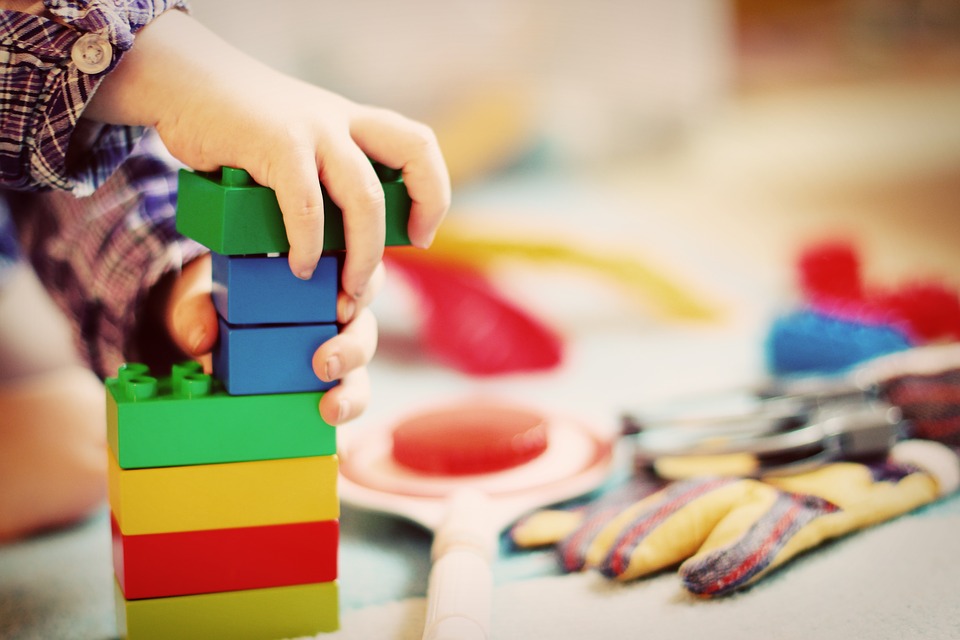 Qu’est-ce qu’un bon de garde ?Mettre son enfant à la crèche ou chez des parents de jour coûte cher. Si vous avez un petit salaire, vous avez droit à un bon de garde. Autrement dit, la commune peut payer une partie des frais de garde.Remarque : 
Les bons de garde ne sont pas disponibles 
dans toutes les communes du canton de Berne. Les bons de garde ne sont pas acceptés dans 
toutes les crèches et par tous les parents de jour.Cette brochure répond aux questions suivantes :Qui a droit à un bon de garde ? Comment demander un bon de garde ? Ma commune propose-t-elle des bons de garde ?Comment utiliser mon bon de garde ? Qui a droit à un bon de garde ?Les parents n’ont pas tous droit à un bon de garde. Vous pouvez obtenir un bon de garde à certaines conditions. Quelles sont ces conditions ?Votre commune propose des bons de garde.La crèche ou les parents de jour acceptent les bons de garde.La crèche ou les parents de jour ont une place libre. Vous avez un petit salaire. Vous avez besoin de faire garder votre enfant. Que veut dire « avoir besoin » ?Vous ne pouvez pas vous occuper tous les jours de votre enfant. Vous avez besoin d’une crèche ou de parents de jour 
pour votre enfant. Vous avez besoin de faire garder votre enfant : lorsque vous travaillez,lorsque vous cherchez un travail,lorsque vous étudiez ou suivez une formation ou un perfectionnement,lorsque vous participez à un programme d’occupation 
ou à un programme d’insertion,lorsque vous avez des problèmes de santé ou lorsque vous soignez quelqu’un d’autre. Combien de temps votre enfant peut-il être gardé ? Le temps de garde dépend de votre taux d’activité. Le taux d’activité, c’est le temps que vous passez au travail ou 
à chercher un travail. Les règles suivantes s’appliquent :L’enfant ne va pas à l’école : les parents doivent avoir un taux d’activité de 120% au minimum. Si l’enfant habite avec un seul parent, ce parent doit avoir un taux d’activité de 20% au minimum. L’enfant va à l’école enfantine ou à l’école primaire : les parents doivent avoir un taux d’activité de 140% au minimum. Si l’enfant habite avec un seul parent, ce parent doit avoir un taux d’activité de 40% au minimum.Exemple 1 :Le père travaille à 100%. La mère ne travaille pas. La mère cherche un travail à 40%. Le taux d’activité des parents dépasse 120%. Le besoin est prouvé. Les parents peuvent demander un bon de garde. Exemple 2 :La mère participe à un programme d’occupation à 80%. Le père ne souhaite pas travailler pour le moment. Le taux d’activité des parents est en dessous de 120%. Le besoin n’est pas prouvé. Les parents ne peuvent pas demander un bon de garde. Existe-t-il d’autres besoins ?Oui, il peut y avoir d’autres besoins. 
Ces besoins ne dépendent pas de votre taux d’activité.
Vous pouvez aussi recevoir un bon de garde
si votre enfant doit aller à la crèche ou chez des parents de jour pour
apprendre la langue ou pour des raisons d’ordre social.Posez la question au centre de puériculture
ou au service social.Quel est le montant d’un bon de garde ?Le montant du bon de garde n’est pas le même pour toutes les familles.Le montant dépend de votre salaire 
et du nombre d’enfants que vous avez.Le montant dépend aussi de l’âge de votre enfant. Le montant n’est pas le même si votre enfant va à la crèche 
ou chez des parents de jour.Si vous gagnez plus d’argent ou avez de la fortune,
vous devez payer plus vous-même.Exemple 1 :Vous gagnez très peu d’argent
ou vous recevez l’aide sociale.Le montant du bon de garde sera élevé. Exemple 2 :Vous gagnez beaucoup d’argent, le montant du bon de garde ne sera pas élevé.Ou vous n’aurez peut-être pas droit à un bon de garde.Comment faire une demande de bon de garde ?Avant de demander un bon de garde,
vous devez vous poser plusieurs questions. Ma commune propose-t-elle des bons de garde ?D’abord, vous devez savoir si votre commune propose des bons.Les bons de garde n’existent pas dans toutes les communes
du canton de Berne.Vous pouvez téléphoner à votre commune.
Ou vous pouvez aller sur le portail Famille : www.be.ch/bdg. Voici la page qui s’ouvre :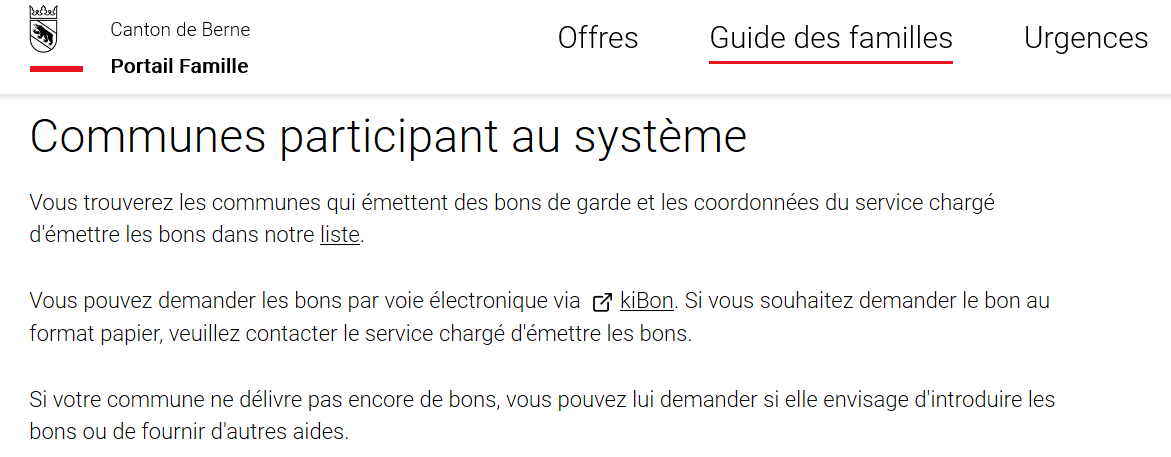 Cliquez sur « liste ». 
Un tableau s’ouvre.Vous voyez la liste des communes qui proposent des bons de garde. 
Vous voyez aussi depuis quand ces communes donnent des bons. Exemple :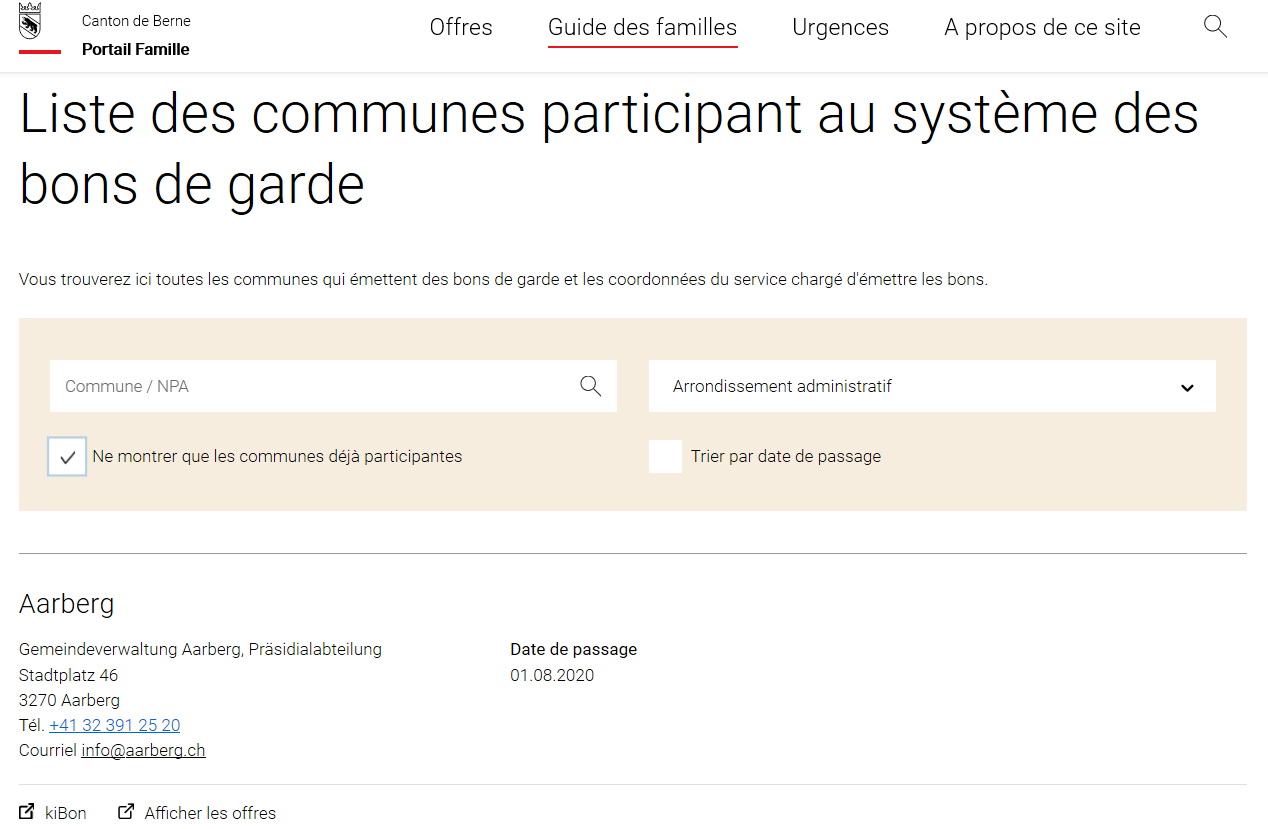 Si votre commune ne se trouve pas dans le tableau,
cela veut dire qu’elle ne propose pas de bons de garde.Mais elle propose peut-être d’autres aides.Renseignez-vous au secrétariat de votre commune.Important :Votre commune a peut-être un nombre limité de 
bons de garde.On appelle cela le contingentement. Ou alors votre commune propose des bons de garde
seulement pour les enfants qui ne vont pas encore à l’école. Posez la question directement à votre commune.Comment trouver une crèche ou des parents de jour ?Vous avez vu que votre commune propose des bons de garde.Vous pouvez donc chercher une crèche ou des parents de jour. Les bons de garde ne sont pas acceptés dans toutes les crèches
ni par tous les parents de jour.Pour trouver une crèche ou des parents de jour qui acceptent des bons,
ouvrez le portail Famille : www.be.ch/bdg. Cliquez sur « Accueil extrafamilial et offres pour les familles ». 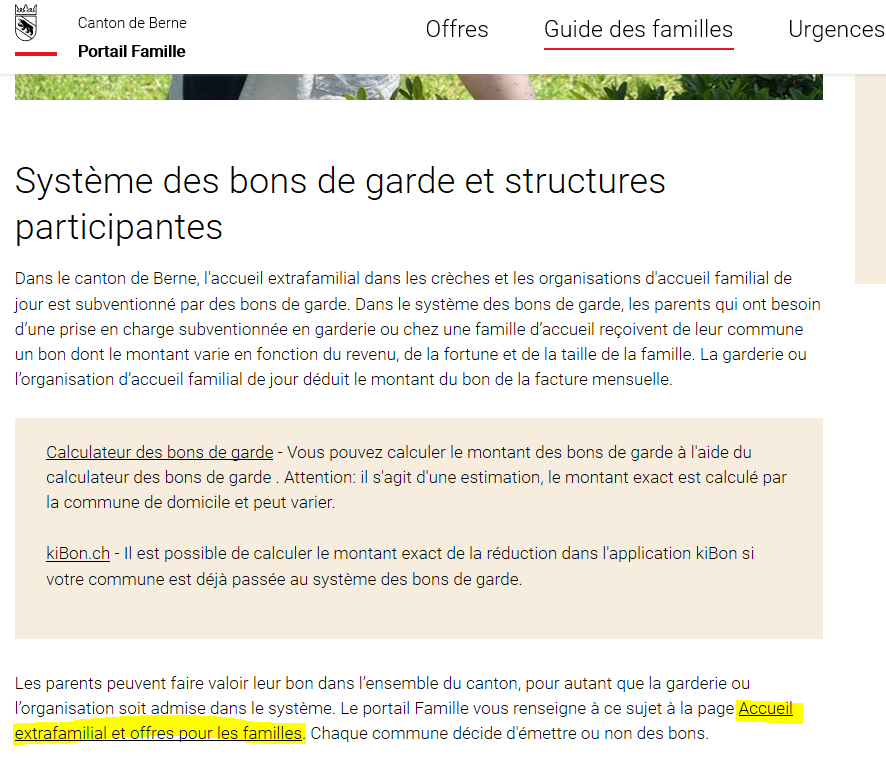 Dans la page qui s’ouvre, vous pouvez indiquer
où vous cherchez une crèche ou des parents de jour.Ça n’est pas forcément l’endroit où vous habitez.Votre enfant peut être gardé partout dans le canton de Berne.Exemple : Vous habitez à Köniz.Vous travaillez à Berne.Vous préférez placer votre enfant dans une crèche à Berne.Ce n’est pas un problème.Les bons de garde sont valables dans tout le canton de Berne.Voici comment trouver une crèche ou des parents de jour :Sélectionnez la commune. Sélectionnez « Bons de garde ».Les crèches et les organisations de parents de jour 
qui acceptent les bons s’affichent. 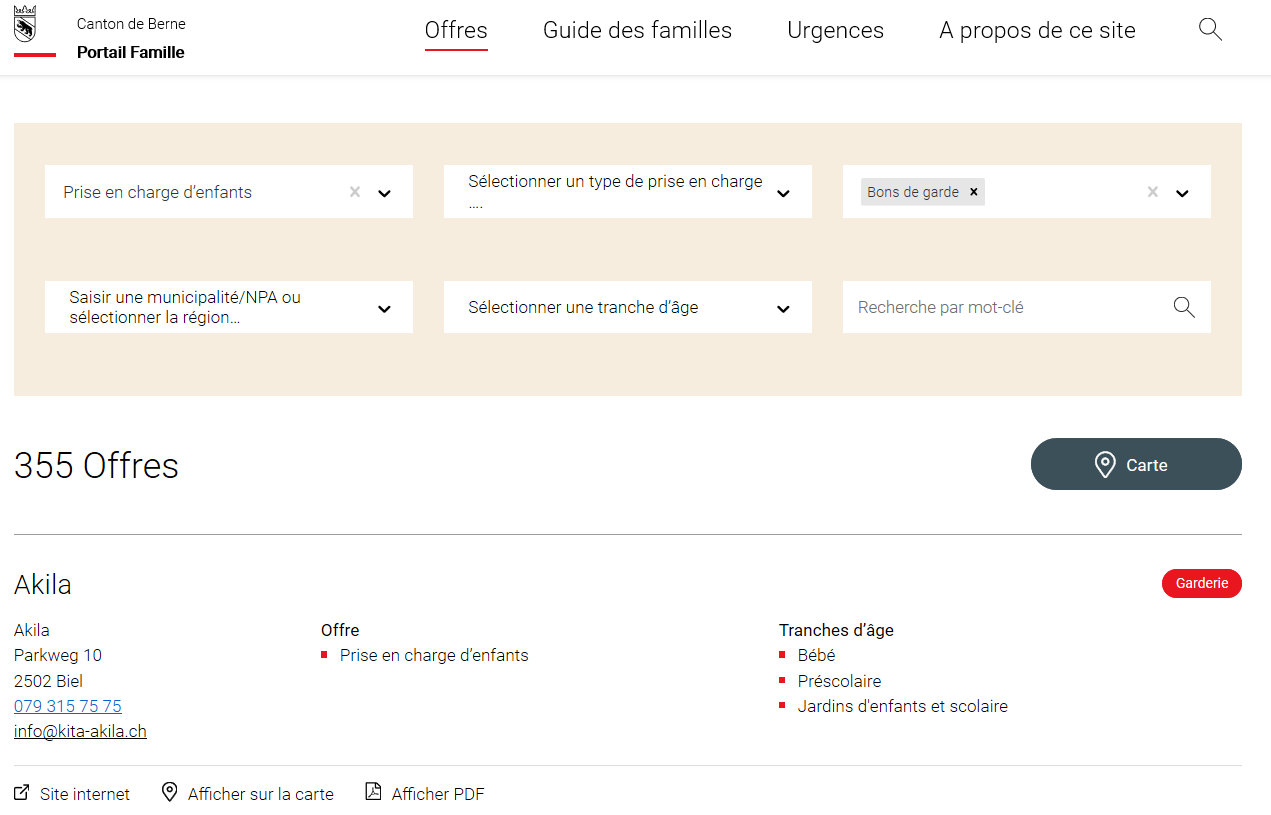 Choisissez une crèche ou des parents de jour.Pour choisir, vous pouvez téléphoner à la crèche ou aux parents de jour. Vous pouvez aussi visiter la crèche ou rencontrer les parents de jour. La crèche n’a peut-être pas de place libre. 
Dans ce cas, votre enfant sera inscrit sur une liste d’attente. La crèche a peut-être une place libre. Vous pouvez alors
inscrire votre enfant et signer le contrat. Important : Si votre commune ne donne pas de bons de garde à toutes les familles,
demandez d’abord à votre commune s’il y a encore des bons.Demander un bon de garde sur kiBonVous savez que votre commune propose des bons de garde. Vous avez trouvé une place dans une crèche ou chez des parents de jour. Vous avez signé un contrat avec la crèche ou avec les parents de jour.Vous pouvez maintenant demander un bon de garde.Vous avez besoin de plusieurs documents :la déclaration d’impôt ou les certificats de salaire de l’année passée (informations sur votre situation financière), d’autres documents selon la situation et selon l’offre de garde.
Ils sont indiqués sur le portail Famille  Pour faire une demande de bon de garde,
vous devez donner des informations sur votre famille,
sur votre salaire et sur votre fortune. Si vous n’avez pas d’adresse électronique, 
il existe un formulaire de demande sur papier. Si vous avez une adresse électronique, c’est plus
simple de faire votre demande par internet avec kiBon. Ouvrez la page internet www.kiBon.ch 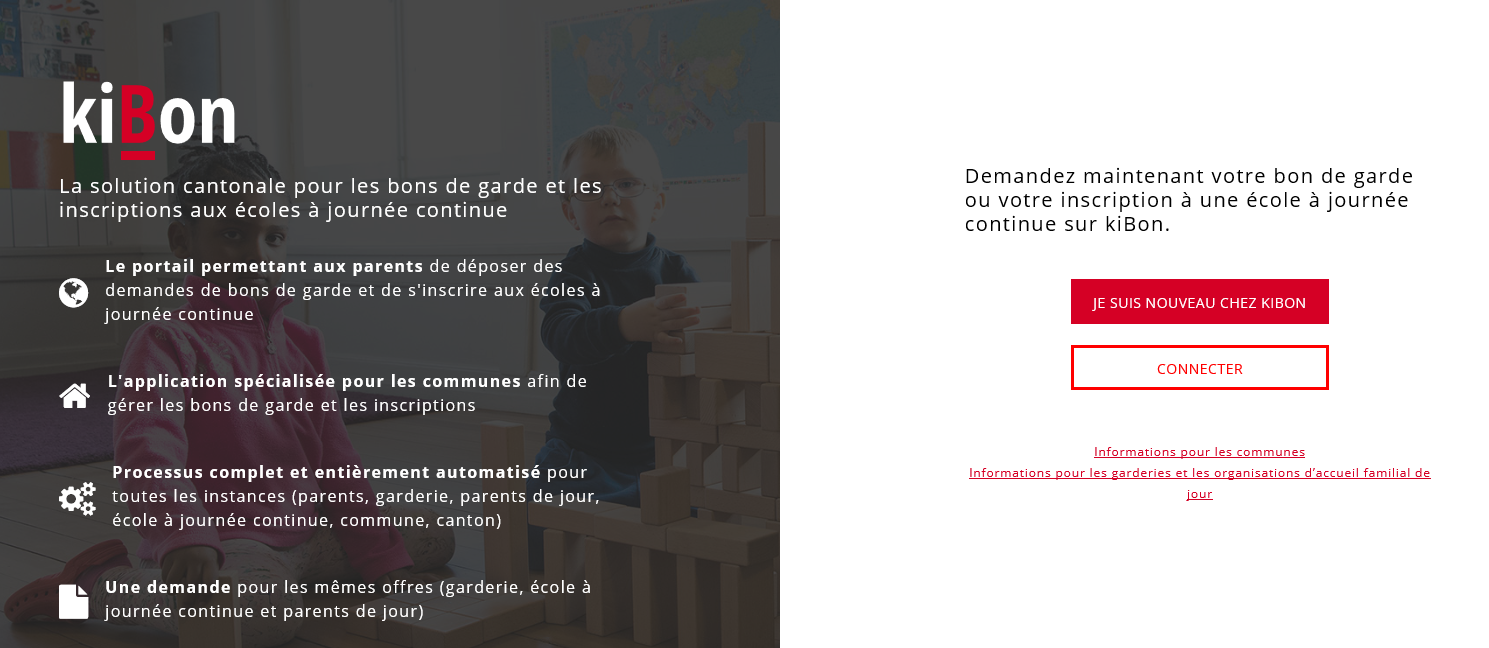 La page suivante s’ouvre :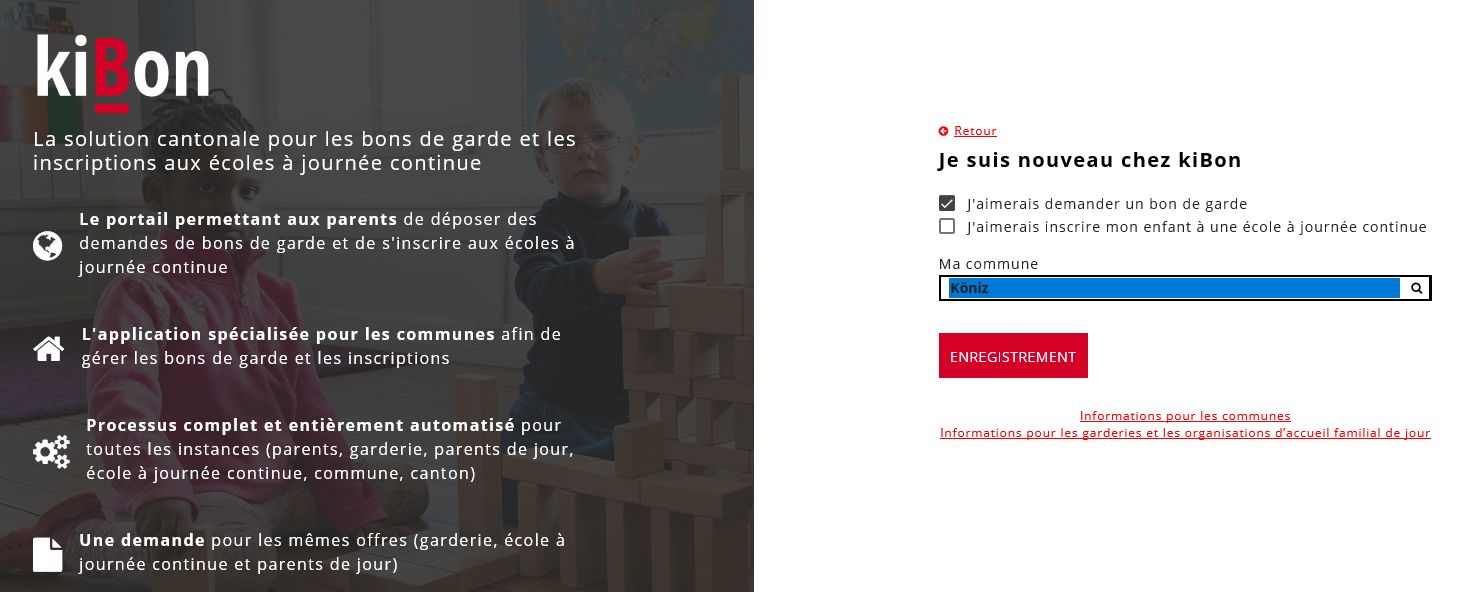 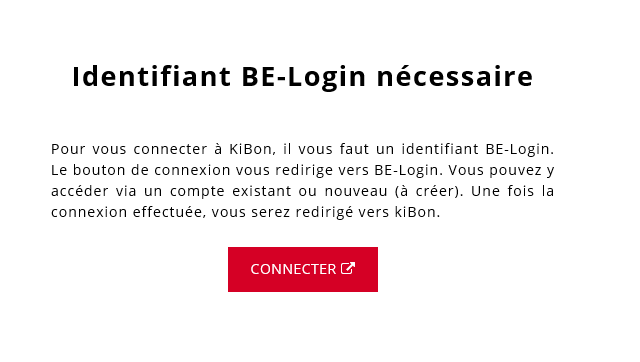 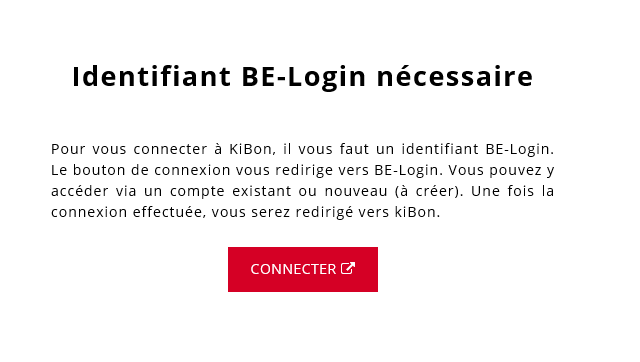 Si vous avez déjà un identifiant BE-Login, vous pouvez vous connecter 
(voir point 1 « Identification »). Si vous n’avez pas encore d’identifiant BE-Login, vous devez vous enregistrer (voir point 2 « S’inscrire »).Vous pouvez aussi vous connecter avec votre SwissID, si vous en avez déjà un (voir point 3 « Poursuivre avec SwissID »). Vous avez besoin d’une adresse électronique. Suivez les instructions. 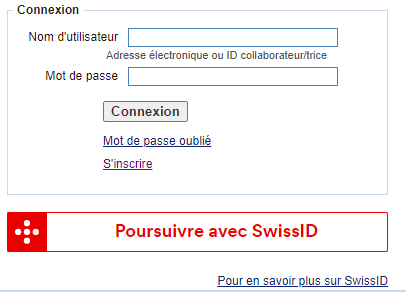 Lorsque vous vous enregistrez pour la première fois, 
vous devez donner des informations.
Suivez les instructions : 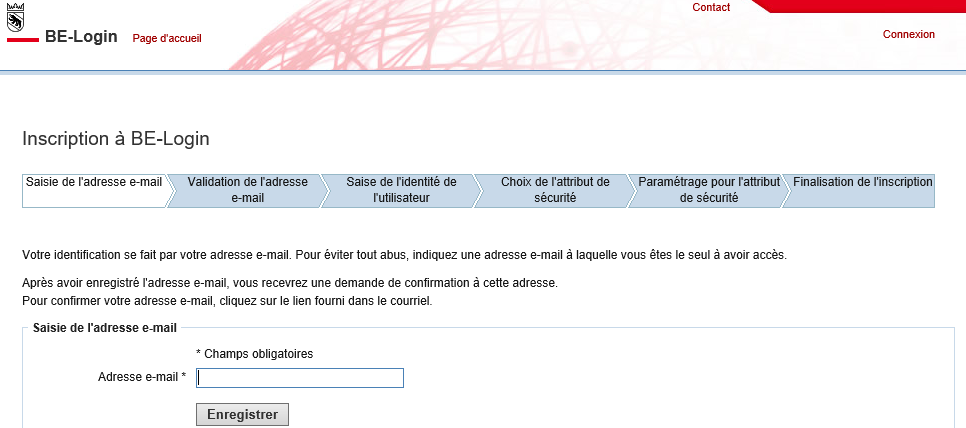 Lorsque votre compte BE-Login est prêt,
retournez sur www.kiBon.ch. Cliquez cette fois sur « Connecter ».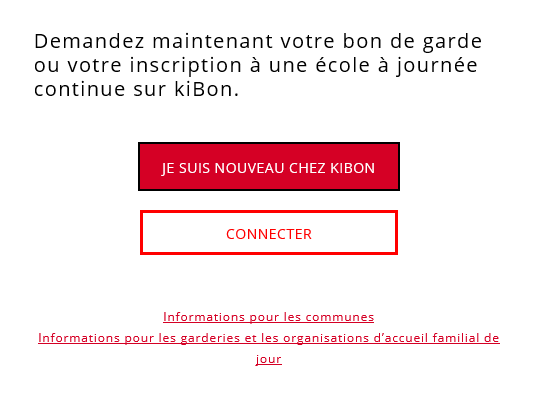 Tapez votre identifiant BE-Login pour vous connecter.Vous pouvez maintenant commencer à utiliser kiBon.Cliquez sur « Faire une demande » 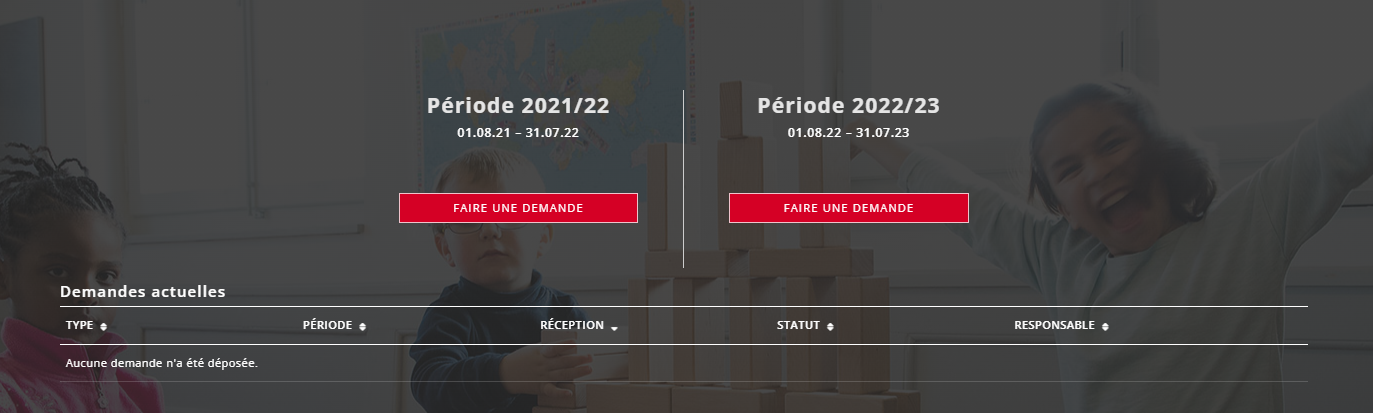 Le site internet indique automatiquement ce que vous devez remplir.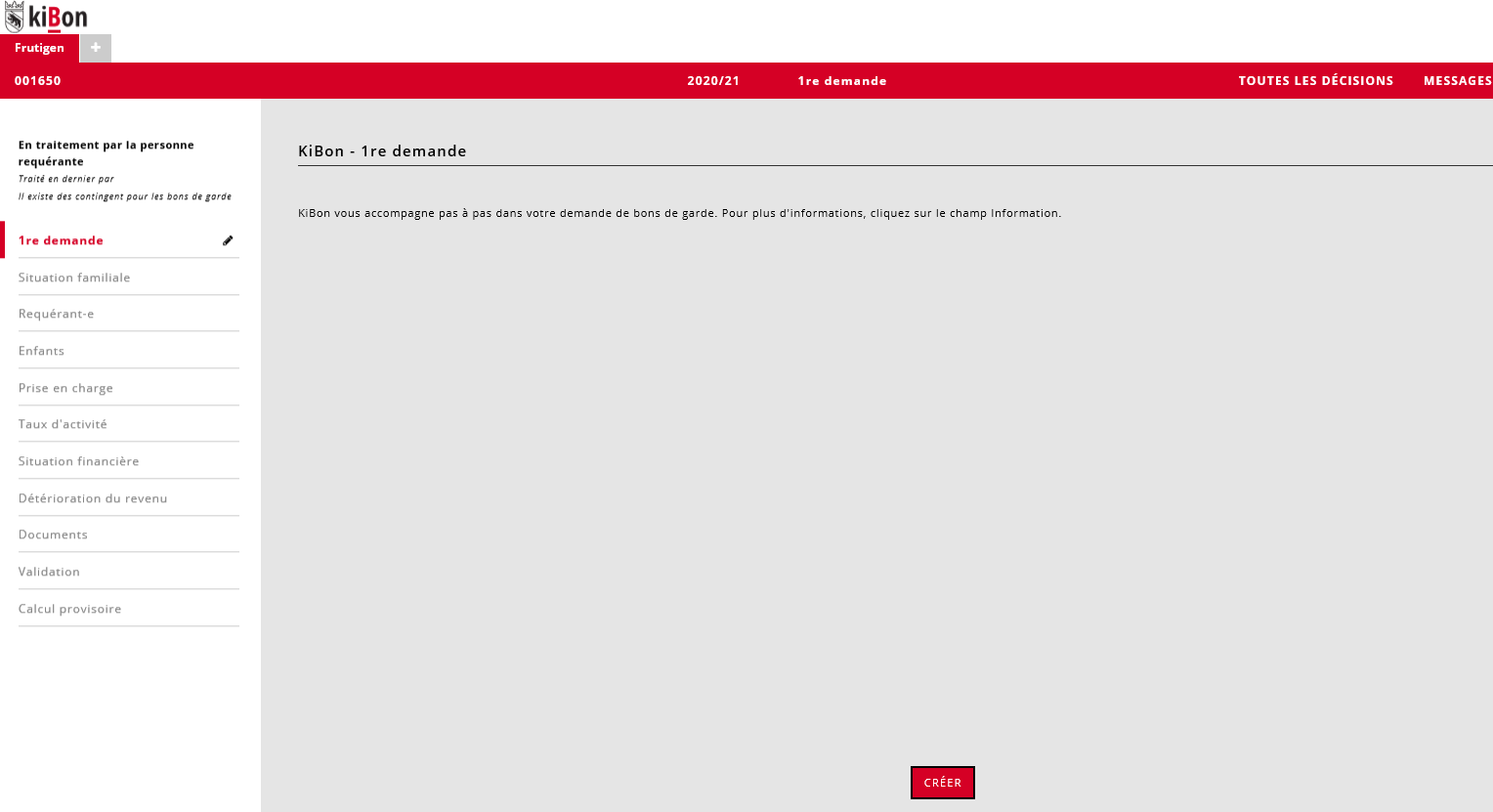 Pour commencer, vous devez donner des informations sur votre famille.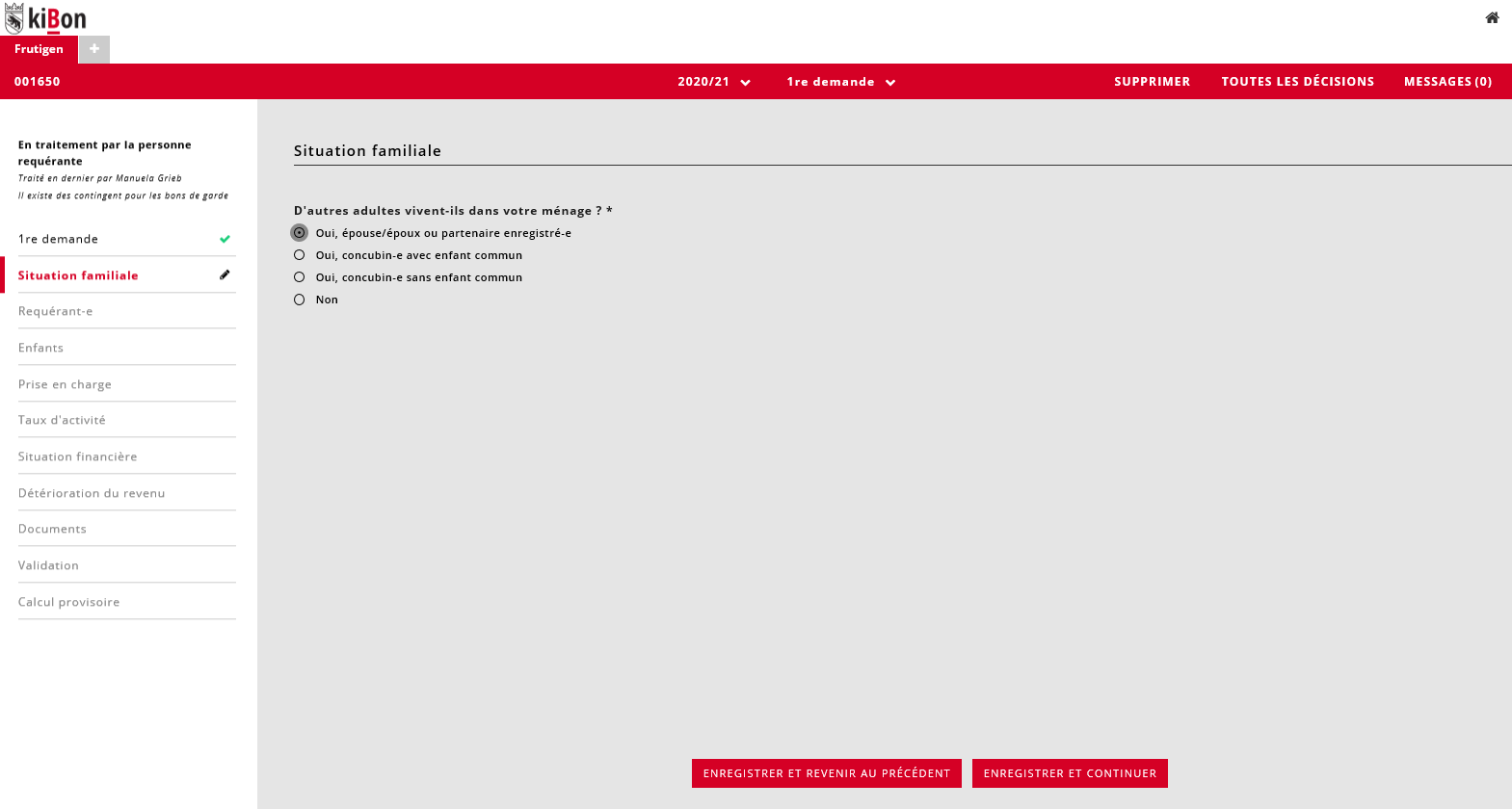 Une coche verte apparaît à gauche lorsque tout est rempli. 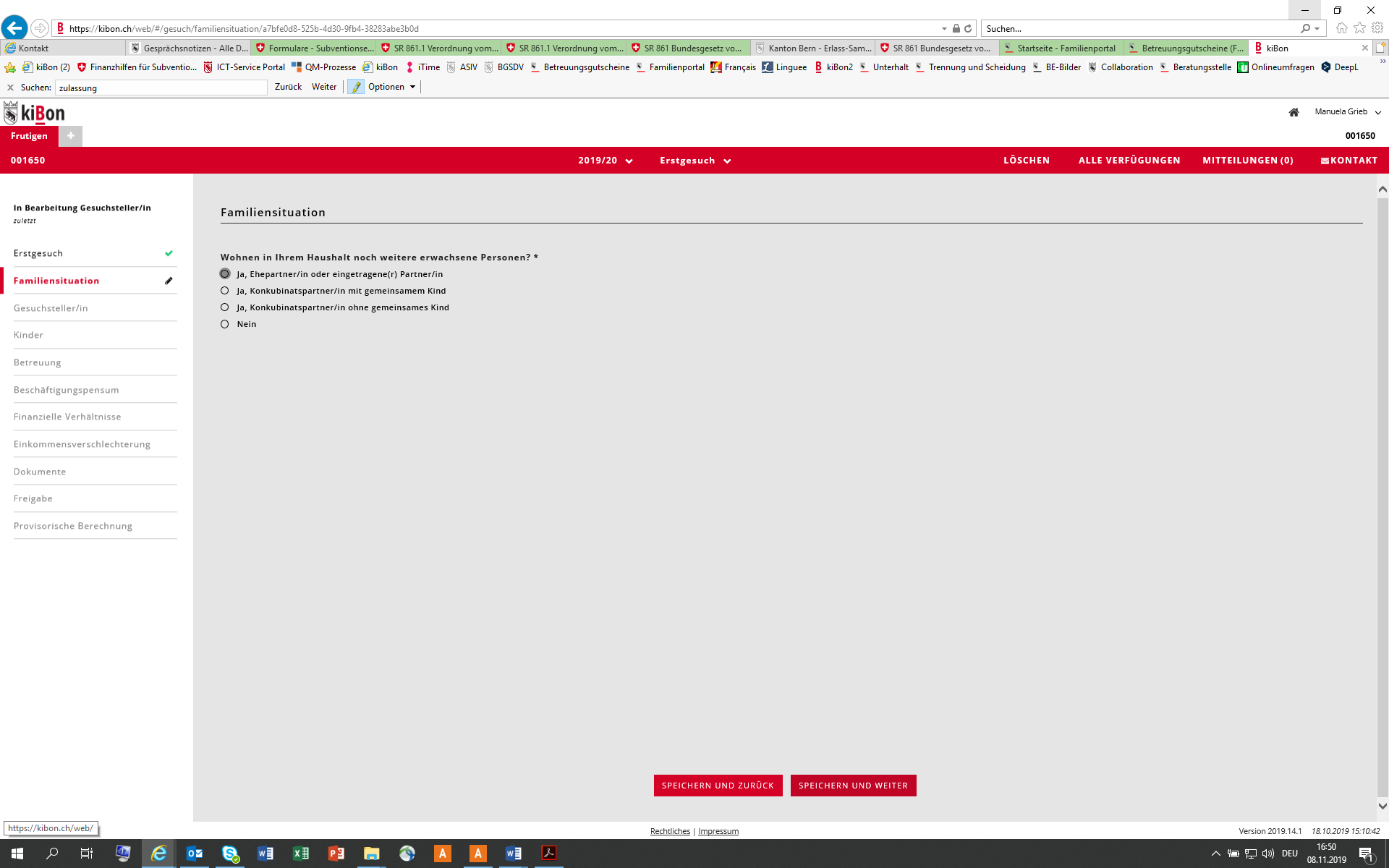 La prise en charge est la seule rubrique avec un sablier orange. 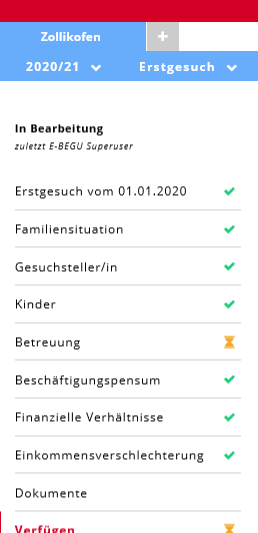 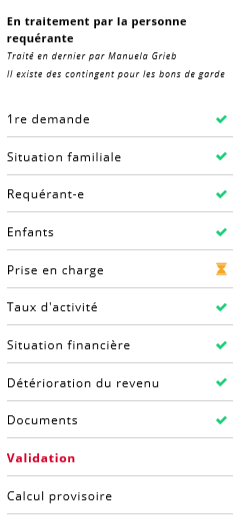 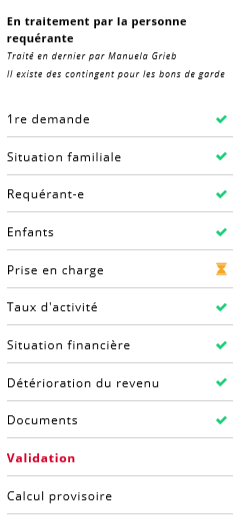 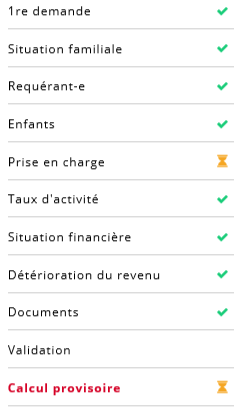 Vous pouvez faire la demande de bon de garde.Cliquez à gauche sur « Validation ».Cliquez sur 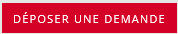 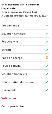 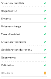 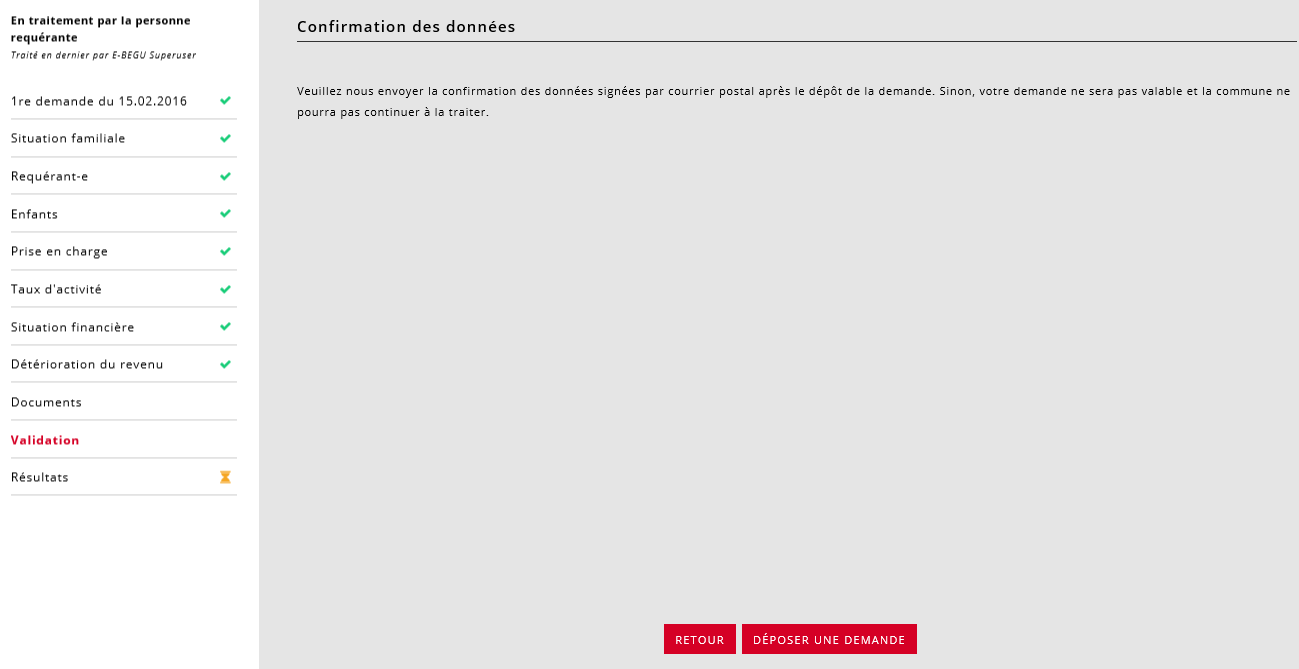 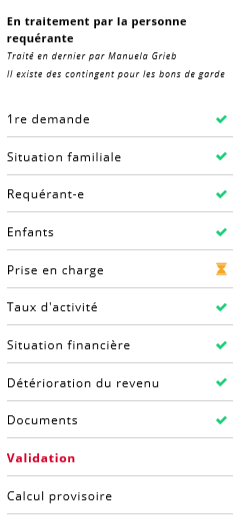 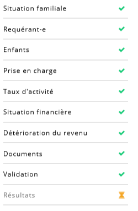 Vous devez imprimer et signer la confirmation de validation. Envoyez la confirmation de validation 
par la poste à votre commune. Son adresse se trouve sur le document en haut à droite. Envoyez aussi les autres documents demandés. La confirmation de validation indique les documents à envoyer. 
Maintenant, vous devez attendre la réponse de la commune.Important :Le bon de garde n’est pas valable tout de suite. La commune vous informe à partir de quand votre bon de garde est valable.Le bon est valable dès que votre enfant est pris en charge par la crèche ou les parents de jour.Au plus tôt, le mois suivant la demande.Exemple 1 :Vous faites la demande le 10 mai.Votre enfant va déjà à la crèche.Le bon de garde est valable à partir du 1er juin.Exemple 2 :Vous faites la demande le 8 juillet.Votre enfant a une place à la crèche dès le 1er septembre. 
Le bon de garde est valable seulement à partir du 1er septembre.Dans des cas urgents, la commune peut prendre une autre décision.Que se passe-t-il ensuite ?La commune paie le montant du bon de garde 
directement à la crèche ou aux parents de jour. L’argent n’est pas versé aux parents.Les parents doivent quand même payer : au moins 7 francs par jour si l’enfant va à la crèche ou70 centimes par heure s’il va chez des parents de jour.Exemple :L’enfant va à la crèche un jour par semaine. La journée coûte 100 francs. Les parents ont droit à un bon de 90 francs. La commune verse le bon à la crèche. Les parents paient 10 francs. Parfois, il faut payer quelque chose pour les repas ou les couches. Les crèches et les parents de jour fixent leurs prix eux-mêmes. Le montant que les familles paient pour la garde n’est pas le même partout. Votre enfant a-t-il des besoins particuliers ?Votre enfant est-il en chaise roulante ? Votre enfant a-t-il des difficultés pour voir ou pour entendre ? Votre enfant a-t-il un handicap mental ? Si oui, votre enfant a des besoins particuliers.Il a besoin qu’on s’occupe plus de lui. La garde d’un enfant qui a des besoins particuliers 
coûte plus cher. Les parents de ces enfants reçoivent un montant supplémentaire 
de 50 francs par jour en crèche ou
de 4,25 francs par heure chez des parents de jour. AideAvez-vous encore des questions sur les bons de garde ? Nous vous conseillons de vous adresser directement 
à votre commune.Vous trouvez aussi des informations sur le portail Famille : www.be.ch/bdg Direction de la santé, des affaires sociales et de l’intégration
Office de l’intégration et de l’action socialeDirection de la santé, des affaires sociales et de l’intégration
Office de l’intégration et de l’action socialeDirection de la santé, des affaires sociales et de l’intégration
Office de l’intégration et de l’action sociale